JNTUA COLLEGE OF ENGINEERING (AUTONOMOUS) ANANTHAPURAMU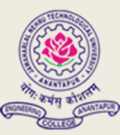 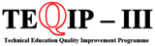 	TEQIP - III sponsoredThree-Day National Workshop OnPEDAGOGICAL SKILLS FOR FACULTY IN OUTCOME-BASED EDUCATION                                            6-8 December 2019                                           REGISTRATION FORMName:	 Designation:	 Sex:	 Organization:	 Address for Correspondence:  	 Phone: (O)  	 E-Mail:	 Experience  (Years) :  	 Accommodation Required:                    YES/NOMembership in IEEE :                           YES/NO	                                                                                                                                                                                                                                                          Signature                                                                                                                     Signature of Head   of the Institution